การทำเอกสารแนบ บันทึกจิตอาสา1.กิจกรรม ..................................................................................................................................................................เมื่อวันที่ ………………….  ตั้งแต่เวลา ........................................................รวมเวลา………………………………………………รายละเอียดที่ทำ(พอสังเขป)........................................................................................................................................ลายเซ็นผู้จัดโครงการ/กิจกรรม ..................................................................................................................................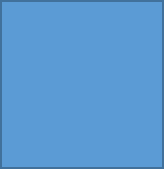 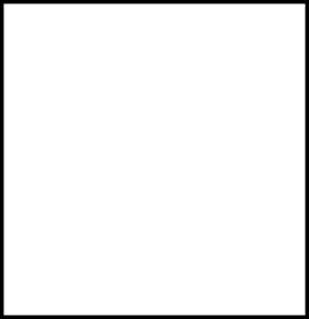 